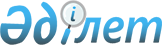 Некоторые вопросы Комитета транспортного контроля Министерства транспорта и коммуникаций Республики КазахстанПостановление Правительства Республики Казахстан от 25 мая 2000 года N 792



      В соответствии с Указом Президента Республики Казахстан от 13 октября 1999 года N 235 
 U990235_ 
 "О мерах по совершенствованию структуры государственных органов Республики Казахстан и уточнению их компетенции" Правительство Республики Казахстан постановляет: 



      1. Создать государственные учреждения - территориальные органы Комитета транспортного контроля Министерства транспорта и коммуникаций Республики Казахстан по областям, городам Астане и Алматы согласно приложению. 



      2. 


(Пункт 2 утратил силу - постановлением Правительства РК от 24 ноября 2004 г. 


 N 1232 


 )


 



      3. Настоящее постановление вступает в силу со дня подписания. 


    

Премьер-Министр




 Республики Казахстан

             


                                            Приложение 



                                    к постановлению Правительства  



                                         Республики Казахстан



                                      от 25 мая 2000 года N 792




                                

Перечень 




            государственных учреждений - территориальных органов 




               Комитета транспортного контроля Министерства 




              транспорта и коммуникаций Республики Казахстан 




                   по областям, городам Астане и Алматы 




1. Государственное учреждение "Управление транспортного контроля по Акмолинской области" 



2. Государственное учреждение "Управление транспортного контроля по Актюбинской области" 



3. Государственное учреждение "Управление транспортного контроля по Алматинской области" 



4. Государственное учреждение "Управление транспортного контроля по Атырауской области" 



5. Государственное учреждение "Управление транспортного контроля по Восточно-Казахстанской области" 



6. Государственное учреждение "Управление транспортного контроля по Жамбылской области" 



7. Государственное учреждение "Управление транспортного контроля по Западно-Казахстанской области" 



8. Государственное учреждение "Управление транспортного контроля по Карагандинской области" 



9. Государственное учреждение "Управление транспортного контроля по Кызылординской области"



10. Государственное учреждение "Управление транспортного контроля по Костанайской области"



11. Государственное учреждение "Управление транспортного контроля по Мангистауской области"



12. Государственное учреждение "Управление транспортного контроля по Павлодарской области"



13. Государственное учреждение "Управление транспортного контроля по Северо-Казахстанской области"



14. Государственное учреждение "Управление транспортного контроля по Южно-Казахстанской области"



15. Государственное учреждение "Управление транспортного контроля по городу Астане"



16. Государственное учреждение "Управление транспортного контроля по 



городу Алматы"

					© 2012. РГП на ПХВ «Институт законодательства и правовой информации Республики Казахстан» Министерства юстиции Республики Казахстан
				